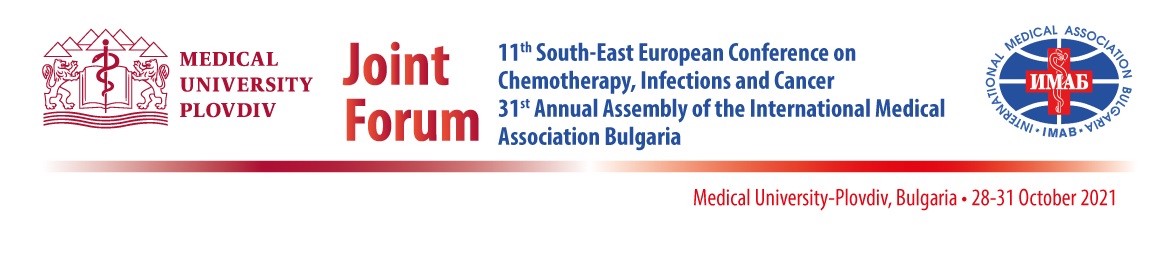 РЕГИСТРАЦИОННА ФОРМАМоля, попълнете и изпратете в срок до 30 септември 2021 г. на seec_imab@mu-plovdiv.bgИнформация за участие:	Име: . . . . . . . . . . . . . . . . . . . . .	Фамилия: . . . . . . . . . . . . . . . . . . . . . . . . 	Институция/университет/болница: . . . . . . . . . . . . . . . . . . . . . . . . . . . .	Клиника/катедра: . . . . . . . . . . . . . . . . . . . . . . . . . . . .	Адрес:	. . . . . . . . . . . . . . . . . . . . . . . . . . . . .	Град:	. . . . . . . . . . . . . . . . . . . . . . . . . . . . . E-mail:  . . . . . . . . . . . . . . . . . . . . . . . . . . .		телефон: . . . . . . . . . . . . . . . . . . . . . . . . . . . . .  факс: . . . . . . . . . . . . . . . . . . . .	Дата на пристигане: . . . октомври 2021 г., Дата на отпътуване: . . . октомври 2021 г., Ще използвам хотел: ..... нощувки Регистрационна такса: Регистрационната такса за български участници включва достъп до всички сесии, конгресни материали, коктейл „Добре дошли“, винено парти, право на публикация в списанието на ИМАБ 	Ранна регистрация: (до 30 септември 2021 г.) 90.00 лева – активен участник – да / не             70.00 лева – придружаващо лице – да / не60.00 лева – млад учен – да / не            (моля, посочете вашия статут и съответната регистрационна такса)  	Късна регистрация и регистрация на място: (след 1 октомври 2021 г.)  120.00 лева – активен участник – да / не	80.00 лева – придружаващо лице – да / не70.00 лева – млад учен – да / не            (моля, посочете вашия статут и съответната регистрационна такса)             млад учен: до 35 години: да / неПлащане на регистрационната такса: 	По банков превод:   да / не – моля, отбележете 			На място:  да / не – може да платите с кредитна карта или кеш при пристигане и регистрацияМоля за основание на плащане да се посочи: име на участник и SEEC/IMAB 2021 При преводи от юридически лица , да се изпраща на посочения и–мейл(seec_imab@mu-plovdiv.bg) списък на лицата, за които се плаща и данни на юридическото лице - платец, за да се изготви фактура!Важно:След регистрация и необходимост от хотелско настаняване, ще Ви изпратим списък с хотели на имейла и ще Ви бъде изпратена служебна бележка за настаняването в избрания от Вас хотел, за да направите резервация и да я използвате в хотела, за да заплатите преференциалните цени!	 Банкова сметка в лева:Банкова сметка в лева:Банкова сметка в лева:МЕДИЦИНСКИ УНИВЕРСИТЕТ - ПЛОВДИВМЕДИЦИНСКИ УНИВЕРСИТЕТ - ПЛОВДИВМЕДИЦИНСКИ УНИВЕРСИТЕТ - ПЛОВДИВМЕДИЦИНСКИ УНИВЕРСИТЕТ - ПЛОВДИВМЕДИЦИНСКИ УНИВЕРСИТЕТ - ПЛОВДИВМЕДИЦИНСКИ УНИВЕРСИТЕТ - ПЛОВДИВБАНКА:УниКредит Булбанк АДУниКредит Булбанк АДУниКредит Булбанк АДIBAN:BG15 UNCR 7527 3154 6234 00BG15 UNCR 7527 3154 6234 00BG15 UNCR 7527 3154 6234 00BG15 UNCR 7527 3154 6234 00SWIFT:UNCRBGSFUNCRBGSF